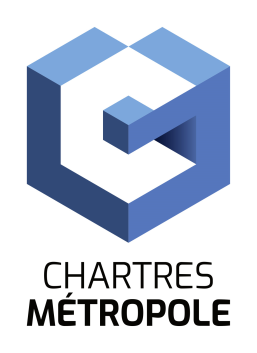 DGA Ressources Humaines & MODERNISATION SOCIALEService Emploi et FormationChartres, le 03/05/2022Un poste de Responsable de cellule CVC/Plomberie H/FA temps completAu service Entretien et Maintenance Bâtiment est à pourvoir  (Catégorie B –  Cadre d’emplois des Techniciens ou Contractuel)Sous la responsabilité du Responsable du service Entretien Maintenance des Bâtiments/ Direction de l’Architecture et des Bâtiments, l’agent(e) assurera le contrôle et le suivi des prestataires chargés de la maintenance des installations thermiques et des matériels de cuisine, il animera l’équipe de l’atelier plomberie. Il/Elle travaillera également sous l’autorité fonctionnelle de la Direction de la Performance Immobilière el Logistique pour la mise en œuvre des chantiers d’investissement CVC.MISSIONS : Assurer le contrôle et le suivi du prestataire chargé de la maintenance des installations thermiques des bâtiments et des matériels de cuisine: Assurer le contrôle du prestataire en particulier, le suivi des interventions de maintenance curative sur les installations de chauffage, ventilation, climatisation et énergies renouvelables sur l’ensemble des bâtiments de la collectivitéParticiper à l’élaboration des marchés de maintenance des installations thermiques et des matériels de cuisineVeiller au bon fonctionnement des installations, et chercher à réduire les coûts et proposer des améliorationsProcéder à la réalisation de contrôles des réglages et des régulationsParticiper à la conception des différentes installations thermiquesParticiper à la planification et à l’organisation de la maintenance préventive sur le parc immobilier de la collectivitéAssurer l’analyse et la réponse aux demandes d’interventions techniques sur les installations de chauffage et de climatisation des établissementsAnimer et coordonner l’activité de l’atelier plomberieAnimer et coordonner les activités de la cellule plomberie en lien avec votre chef d’équipePlanifier des interventions de maintenance dans le domaine de la plomberieRecenser les matériels et matériaux nécessaires pour la réalisation des chantiersElaborer et gérer le budget de la cellule plomberieRédiger et les feuilles de travail et le chiffrage des chantiersElaborer et respecter le plan de maintenance concernant la lutte contre la légionnelleVeiller aux économies d’eau et proposer des améliorationsCOMPETENCES ET CONNAISSANCES REQUISES :Connaissances techniques et réglementaires du bâtiment en particulier, connaissances en matière de sécurité des personnes dans les ERP, de sécurité au travail et en accessibilité des établissements recevant du publicConnaissance sur la règlementation des marchés publics Maitrise des logiciels bureautiques Word, Excel, Powerpoint Savoir établir des relations avec les différents acteurs et opérateurs intervenant sur les sites confiésSavoir exploiter les compétences et les atouts offerts par les autres services ou directions de la collectivitéSens des responsabilités et sens de l’organisationSens du contact et des relations humainesCapacité d’analyse et de synthèseCapacité de gestionnaireEsprit d’équipe, esprit d’initiativeRigueur, dynamismePROFIL RECHERCHEDiplôme : BTS Equipement technique énergie, DUT génie thermique et énergie, DUT génie civil option génie climatique et équipements du bâtimentPermis B indispensable, déplacement sur le territoire à prévoirExpérience dans poste similaire indispensableRémunération Traitement indiciaire + régime indemnitaire (RIFSEEP) – Groupe de fonction B1Si ce poste vous intéresse, merci de faire parvenir votre candidature (lettre de motivation et CV) à Chartres Métropole  - Direction des Ressources Humaines, Hôtel de Ville - Place des Halles, 28000 CHARTRES, ou par mail : recrutement@agglo-ville.chartres.fr, avant le 03 JUIN 2022.